Publicado en Valencia el 22/03/2023 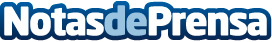 La bicicleta eléctrica Angell Cruiser une confort y seguridadDisponible en la tienda online de Goblue, en las versiones Angell M Cruiser y Angell S Cruiser, ofrece una posición de conducción más relajada, un equipamiento para cualquier situación y 2 años de seguro antirroboDatos de contacto:Goblue - Departamento de Marketing y Comunicaciónhttps://gobluemobility.com/es/+34 96 167 03 67Nota de prensa publicada en: https://www.notasdeprensa.es/la-bicicleta-electrica-angell-cruiser-une Categorias: Nacional Ciclismo Consumo Movilidad y Transporte http://www.notasdeprensa.es